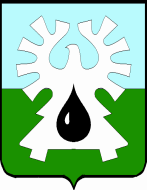 ГОРОДСКОЙ ОКРУГ УРАЙХАНТЫ-МАНСИЙСКОГО АВТОНОМНОГО ОКРУГА- ЮГРЫДУМА  ГОРОДА УРАЙПРЕДСЕДАТЕЛЬРАСПОРЯЖЕНИЕот 12.04.2022 		                                                                         № 34-од О внесении изменений в распоряжение председателя Думы города Урай «О проведении  девятого заседания Думы города Урай седьмого созыва»1.  Пункт 1 распоряжения председателя Думы города Урай от 25.03.2022 № 25-од «О проведении  девятого заседания Думы города Урай седьмого созыва» изложить в новой редакции:        «1. Провести 26.04.2022 в  9-00 часов девятое  заседание Думы города Урай седьмого созыва, начало работы постоянных комиссий с 15.04.2022, совещание депутатов по подготовке проведения заседания Думы- 25.04.2022».        2. Провести руководителю аппарата Думы города Л.Л. Чемогиной организационные мероприятия в связи с изменением даты проведения девятого  заседания Думы города Урай седьмого созыва.          3.  Контроль выполнения распоряжения оставляю за собой.Председатель Думы города Урай                                                  А.В. Величко                       